                      Выставка «ЛАДЬЯ» - удивительный   мир   народного творчества.  Долгожданный праздник красоты и таланта увидят   москвичи и гости столицы с 1 по 5 марта в павильоне № 2 (залы 4-6) ЦВК «ЭКСПОЦЕНТР». В канун Международного женского дня    пройдёт XXII   выставка-ярмарка народных художественных промыслов России «ЛАДЬЯ. Весенняя фантазия-2017». В выставке примут участие свыше 700 организаций промыслов, художников и индивидуально работающих мастеров из 40 регионов России. Вас ждут   участники из Архангельской, Вологодской, Кировской, Московской, Нижегородской, Тульской, Ярославской и Пензенской областей и многие другие, а также из Республик Дагестана, Чувашии, Татарстана, Бурятии, Якутии.	               Генеральный спонсор выставки -ПАО «Транснефть».Среди разделов выставки и лаковая миниатюрная живопись, и ручное кружево, и художественная обработка дерева, металла, фарфора, керамика и фаянс. Изделия из стекла, художественное литье, ковка, ювелирные изделия и текстиль для дома, этническая одежда, мозаика, витражи.  В конкурсной программе выставки впервые будут экспонироваться работы в номинации «Моя Весна». Красота этого времени года воплотится в кружеве и вышивке, росписи и резьбе по дереву, лаковой миниатюре и многих других техниках.На выставке посетители смогут увидеть всю палитру народных промыслов, и не только насладиться рукотворной красотой, но и приобрести авторские изделия   мастеров и ремесленников.   Торжокские мастерицы в преддверии 8 марта представят вниманию новую коллекцию одежды и аксессуаров изо льна   выполненную в эко-стиле, гармонично сочетающую комфорт и качество натуральных тканей с традиционной вышивкой и тенденциями современной моды.  Ценители фарфора не пройдут мимо уникальных чайных пар, которым мастера легендарного промысла "Мануфактуры Гарднеръ в Вербилках» дали название «Английский сад». В Гарднеровском стиле причудливым образом переплелись культурные традиции Запада и Востока. На изящных чашечке и блюдечке, напоминающих роскошный восточный наряд, расцвел великолепный английский сад.Эксклюзивную коллекцию платков из натурального шелка "Зимняя сказка Хохломы" в подарочных шкатулках с хохломской росписью привезут мастерицы предприятия "Хохломская роспись".Великоустюгский завод «Северная чернь» представит новое направление предметов сервировки стола, гармонично сочетающих два материала: благородное серебро и элитный фарфор. Павловский завод им. Кирова представит традиционные столовые наборы с растительным узором, а также изысканные предметы и наборы из серебра, предназначенные для торжественных   случаев.Мастера Гжельского фарфорового завода подготовили большой ассортимент изделий, выполненных в новой технике, характеризующийся более сложным и богатым рисунком: от нарядной посуды, предметов сервировки стола до предметов декора и интерьера.Вятские мастера порадуют новой коллекцией дымковских игрушек, а также новыми формами плетеных из лозы и соломы изделий. Новую весеннюю серию с романтичным рисунком "Прованс", создающую атмосферу неповторимого шарма Франции, утонченности и любви подготовили мастера Дулевского фарфорового завода.Шуйские мастерицы порадуют к наступающей весне новой коллекцией строчевышитой одежды из льна, а мастера предприятия «Декор Севера» уникальные сувениры и подарки из дерева с художественной росписью Северной Двины.Ручная игольчатая вышивка белым по белому предприятия «Кадомский вениз» по красоте соперничает с венецианским кружевом. Изделия этих мастеров станут прекрасным подарком к любому празднику.Мастера предприятия «Борисовская керамика» представят широкий ассортимент посуды и сувениров – от полюбившихся всем традиционных серий продукции до совершенно новых разработок: элегантные сервизы, огромные семилитровые бидоны-великаны и многое другое.Изделия из бересты станут достойным подарком на любой вкус. Обновленную коллекцию подарочных наборов   из серии «столовая береста» представят Шадринские мастера.  Мастера из Бурятии представят   сувениры ручной работы с этническими мотивами: куклы, карандашницы из рога, изделия из кожи, войлока, деревянные куклы, шкатулки.Все   дни выставки посетителям представится возможность самим испытать свои силы, включившись в творческий процесс в «Городе мастеров», где можно научиться премудростям народного искусства: росписи по ткани, эмали, резьбе по дереву и по кости; плетению из бересты; гончарному делу; ювелирным изделиям; плетению на коклюшках и изготовлении глиняной игрушки.   На интерактивной площадке пройдут мастер-классы для детей по самым разнообразным техникам. Маленькие посетители выставки смогут принять участие в изготовлении различных игрушек из глины, народной куклы, изделий из бересты, забавных предметов из лыка, попробовать своё умение в набойке по ткани, теснении по коже и точечной росписи.«ЛАДЬЯ» вновь собирает любителей и ценителей народного искусства, всех неравнодушных к творчеству, для кого любимое дело порой становится неотъемлемой частью жизни.  Режим работы выставки:1 марта – с 12:00 до 19:00;     2-4 марта – с 10:00 до 19:00;5 марта – с 10:00 до 16:00Вход Платный 150 руб.(дошкольники и школьники до 12 лет, пенсионеры по социальной карте, люди с ограниченными возможностями - бесплатно).Адрес  проведения Выставки:ЦВК «ЭКСПОЦЕНТР»,  павильон №2(залы 4-6)г. Москва, Краснопресненская наб., 14,ст. метро «Выставочная» Наиболее полная информация на сайте: www.nkhp.ru в разделе «Выставки»генеральный спонсор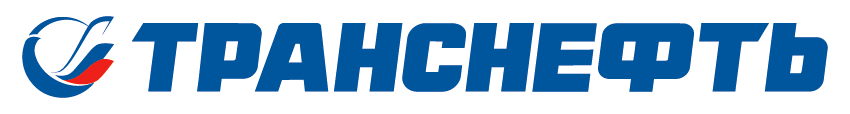 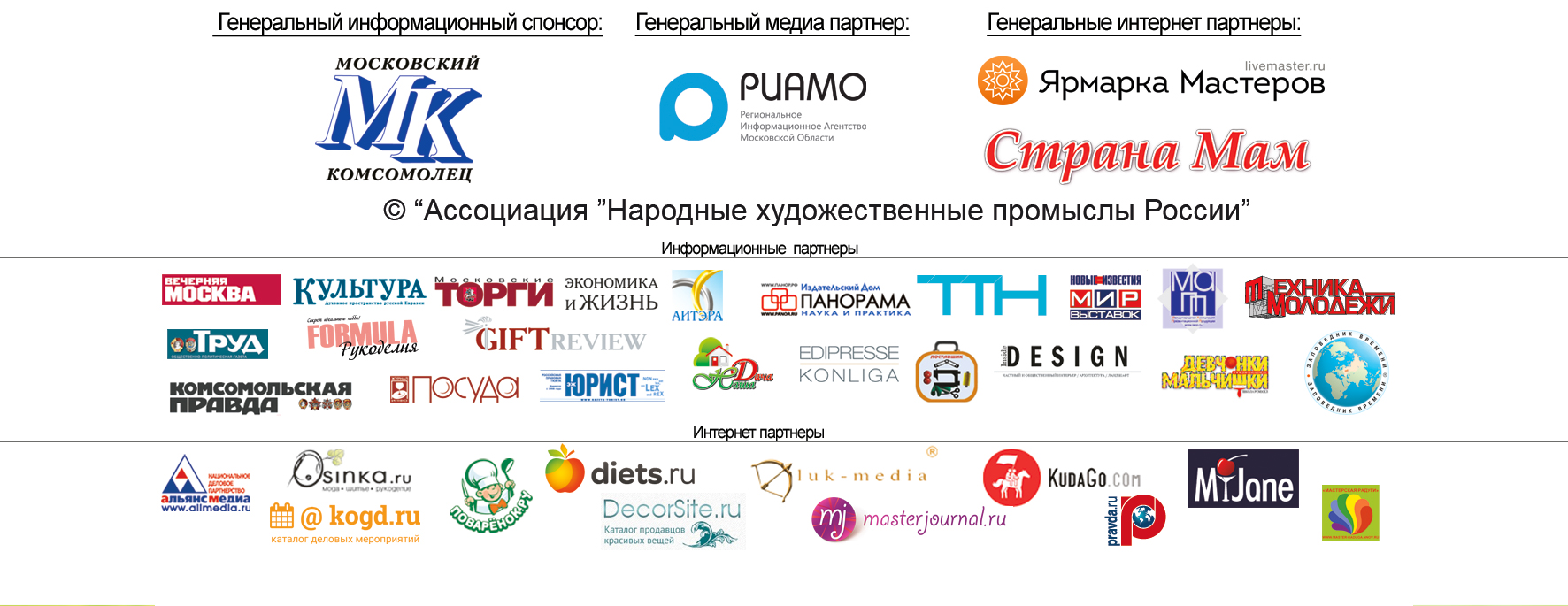 